„meet@TUM School of Management“: auf der Karrieremesse den Berufseinstieg planenEvent für die Karriereplanung am 10. November in München – in Präsenz mit Online-Möglichkeiten – Berufliches Networking für Studierende, Absolventinnen und Absolventen – Bewerbungsfotoshooting am 10. November 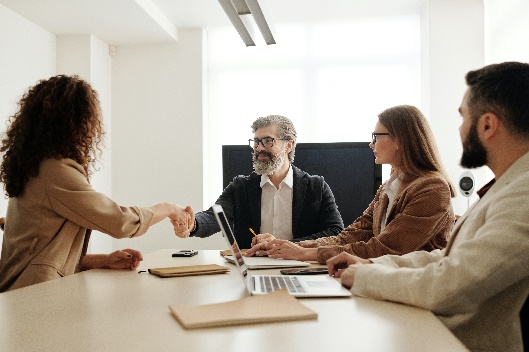 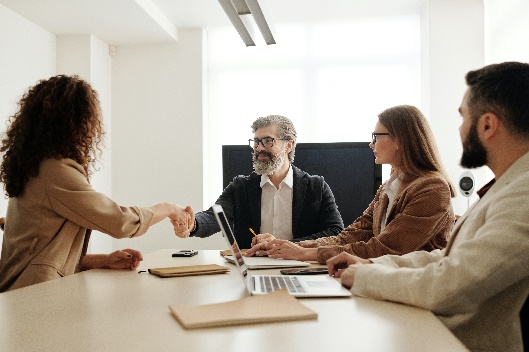 Frankfurt, 3. November. 2022. Das Angebot richtet sich an Studierende sowie Absolventinnen und Absolventen mit und ohne Berufserfahrung: Am Donnerstag, den 10. November 2022, findet in München die Karrieremesse „meet@TUM School of Management“ statt. In der Immatrikulationshalle der Technischen Universität München, Arcisstraße 21, und in Online-Veranstaltungen informieren zahlreiche regionale und internationale Unternehmen über Möglichkeiten des Karriereeinstiegs. Die Angebote reichen vom Praktikum über eine Stelle als studentische Aushilfe bis hin zur Festanstellung. Von 12 bis 18 Uhr präsentieren sich beispielsweise das Bekleidungsunternehmen C&A, das Vergleichsportal CHECK24, das Verlagshaus Hubert Burda Media, der weltweit führende Hersteller von Bremssystemen für Schienen- und Nutzfahrzeuge Knorr-Bremse AG sowie das Beratungsunternehmen Deloitte.Susanne Glück, Geschäftsführerin des Messeveranstalters IQB Career Services: „Karrieremessen stellen eine ideale Plattform für den Berufseinstieg dar. Hier können junge Studierende erste persönliche Kontakte zu den teilnehmenden Unternehmen knüpfen. Das ist übrigens auch online möglich. Wer darüber hinaus auch an unseren Veranstaltungen teilnehmen sowie von unseren Vorträgen und Präsentationen profitieren möchte, sollte jedoch besser vor Ort sein, denn diese finden in Präsenz statt.“So klappt’s: Präsenzangebote und Online-Möglichkeiten beim KarriereeventDie Webseite der IQB enthält unter www.iqb.de immer die aktuellen Informationen rund um die Karrieremesse „meet@TUM School of Management“ sowie über die gültigen Corona-Bestimmungen und das Hygienekonzept. Nach einer kurzen Anmeldung über das Bewerbungstool können Interessierte direkt vor Ort vorbeikommen. In Präsenz können sie sich unverbindlich informieren, hinter die Kulissen der Unternehmen blicken sowie ihre Bewerbungsmappen von Experten checken lassen. Wer sich lieber digital informieren möchte, legt dazu ein Kurzprofil im Karriereportal „Talentefinder“ an. Dort können Studierende sich durch die Infos der unterschiedlichen Unternehmen klicken, chatten, Termine für Video-Gespräche vereinbaren oder sich in Vorträge einwählen. Online sowie vor Ort rundet ein Rahmenprogramm die Angebote der Messe „meet@TUM School of Management“ ab.Kostenfreies BewerbungsfotoshootingDie IQB bereitet Teilnehmerinnen und Teilnehmer mit einem kostenlosen Bewerbungsfotoshooting auf das Karriere-Event vor: Mitglieder des TUM Management Alumni e.V. erhalten am Donnerstag, den 10. November 2022, von 12 bis 18 Uhr in der Alten Post (Raum Amalie Bauer) die Möglichkeit professionelle Bewerbungsfotos machen zu lassen. Die verbindliche Anmeldung bis zum 9. November 2022 erfolgt über https://iqb.de/events/wiwikarriere/meet-karrieremesse-muenchen-tum-school-of-management/meettum-school-of-management-bewerbungsfotos/. Zeichenanzahl (inkl. Leerzeichen, ohne Headline): 2.833Keywords: IQB Career Services, Karrieremesse, Karriere, München, TUM School of Management, Technical University Munich, Technische Universität München, Online, PräsenzWeitere Pressemeldungen der IQB Career Services finden Interessierte unter: https://www.presseportal.de/nr/134440?langid=1 Über die IQBDie IQB Career Services GmbH mit Sitz in Frankfurt am Main wurde 1996 gegründet und ist seit 2019 Teil der F.A.Z. Verlagsgruppe. Gemeinsam mit ihrer Tochtergesellschaft Myjobfair GmbH ist sie heute einer der führenden Recruiting-Dienstleister für Akademikerinnen und Akademiker in Deutschland. IQB und Myjobfair veranstalten jedes Jahr rund 50 Karrieremessen und bietet damit Studierenden, Absolventinnen und Absolventen sowie Unternehmen eine Plattform zum persönlichen Kennenlernen und Netzwerken. Neben Firmenkontaktmessen, die direkt auf dem Campus der Partnerhochschulen oder an Fachbereichen stattfinden, organisiert die IQB auch abseits des Campus spezifische Karrieremessen für Juristen (JURAcon) und Wirtschaftswissenschaftler in verschiedenen deutschen Städten. Mehr auf www.iqb.de.